Conference dinner:6:45 – 10:45pm, November 10MatteosDistance is 2.9km from conference venue (could walk in about 45 minutes, or allow 15 minutes by taxi. A taxi fare is estimated at between $10-$15).Public transport options below.Option 1: Bus (approx 17 minutes)1. Walk from the conference venue to the bus stop on 	2. Take 546 bus towards , departing at 6:12pm3. Get off at stop Nicholson St/Alexandra Pde4. Walk about 300m to  (turn left off Alexandra Pde)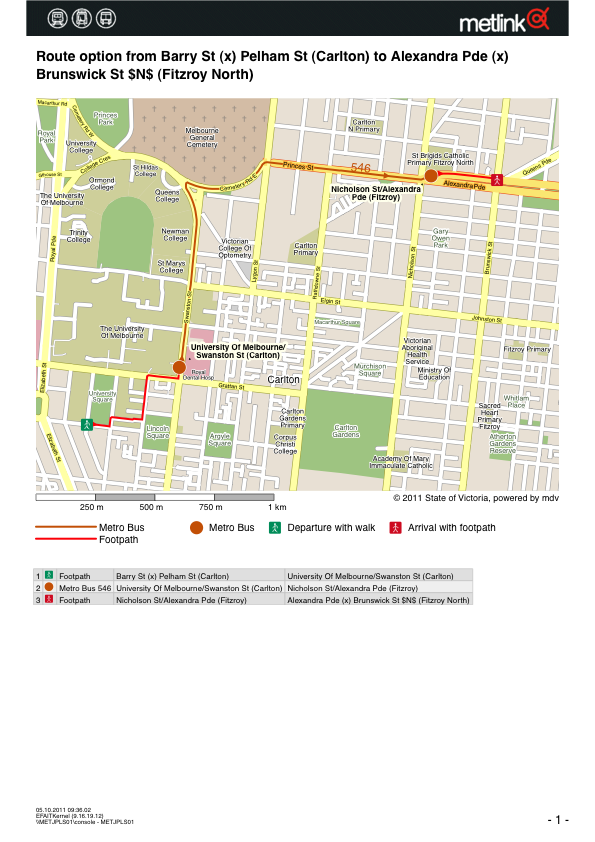 Option 2: Tram + walk option (approx 25 minutes)1. Walk from the conference venue to the tram stop on Swanston St	2. Take 1 tram (towards )  or the 8 tram (towards Moreland), 3. Get off at stop  / 4. Walk about 950m along Princes St-Alexandra Pde to  (turn left off Alexandra Pde)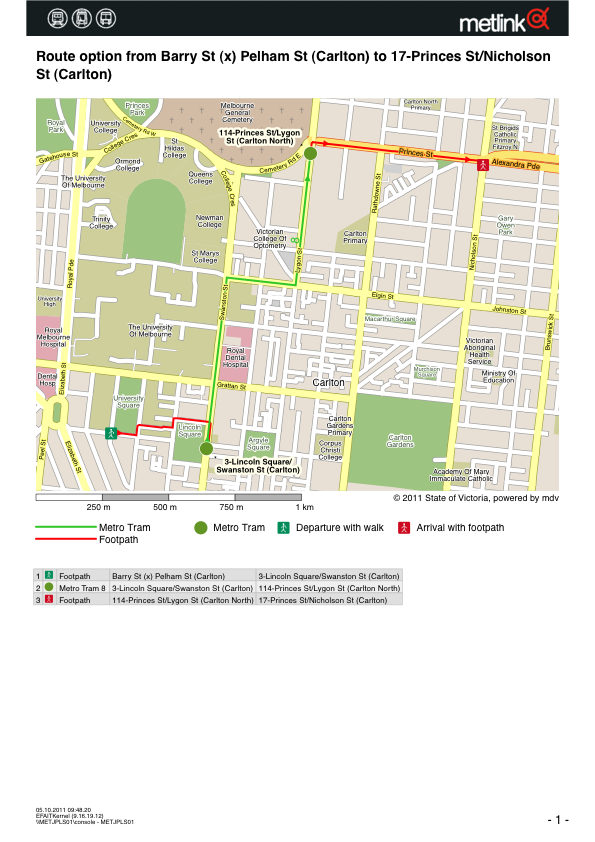 Option 3: Tram + tram (approx 31 minutes)1. Walk from the conference venue to the tram stop on Swanston St	2. Take 1, 3, 3a, 6, 8, 16, 64, 67 or 72 tram towards city.3. Get off at stop / 4. Walk to  tram stop on .5. Take the 112 tram towards  (travels along ).6. Get off at corner of Alexandra Pde and Brunswick St and walk to venue.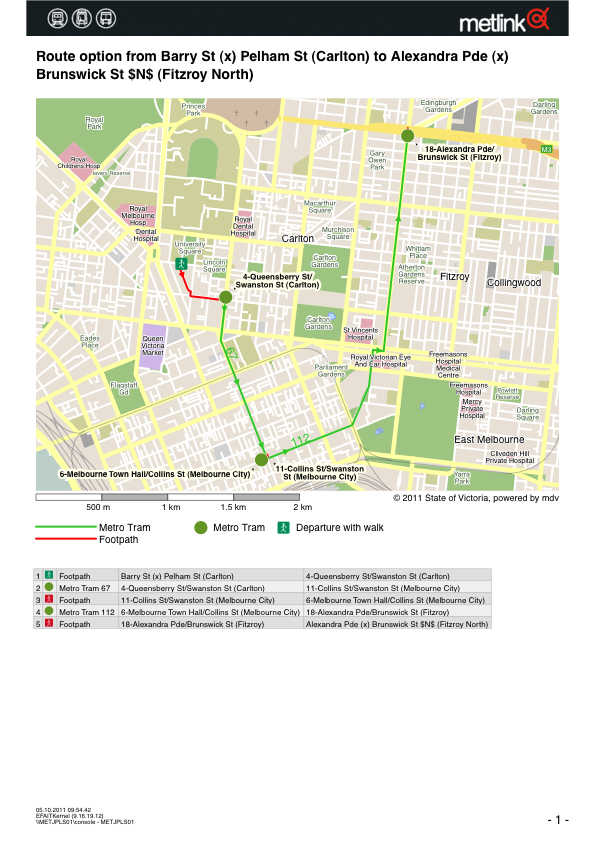 Returning from conference banquetIf you intend to catch public transport back from Matteo’s, please note the following timetable of city-bound services from :546 Bus: no city-bound option after 6:30 pm1 Tram:  Departs every 20 minutes until 11:57pm8 Tram:  Departs every 20 minutes until 12:07 am112 Tram: Departs every 20 minutes until 12:12 amTrams depart  towards  approximately every 5 minutes until 12:47am.